What hobbies do Japanese girls find attractive?Watch the youtube video and draw a line between the hobby that each of these girls find most attractive in a guy.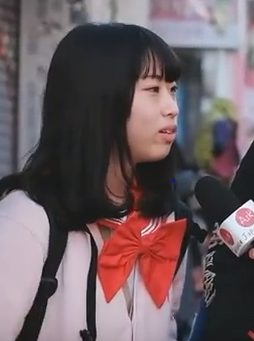 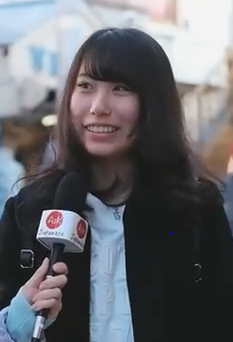 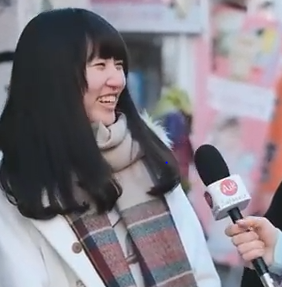 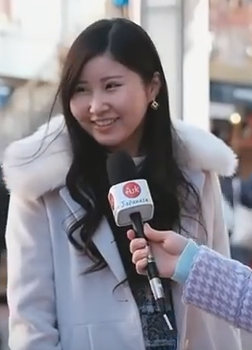 basketball		soccer		driving		snowboardingrugby		music		    guitar 			fashion		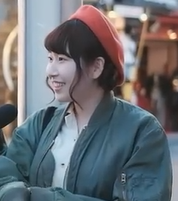 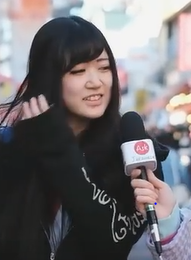 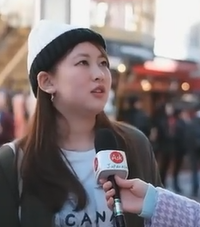 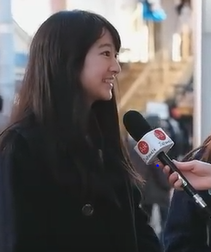 Throughout the video you can hear these adjectives which both mean cool/good looking said many times to describe the hobbies mentioned.かっこいい		おしゃれHow many times did you hear the word かっこいいsaid (after the introduction)?__________ times